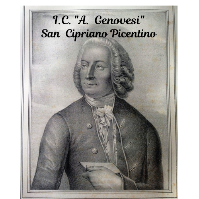 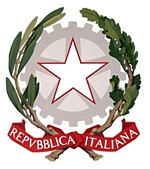 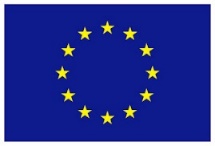 ISTITUTO COMPRENSIVO STATALE  “Antonio Genovesi”  SAIC87700Cwww.icsanciprianopicentino.edu.itSCHEDA DI OSSERVAZIONE n°………   A CURA DEL DOCENTE TUTORA.S. 2022/2023Giorno ………………………….  ora……………………………	Il docente TutorFASIDOMANDE-GUIDAAnnotazioni e commentiPROGETTAZIONE La situazione di insegnamento/apprendimento da osservare è stata pianificata?PROGETTAZIONESoni state predefinite le fasi dell’incontro e le modalità organizzative?PROGETTAZIONEQuali strumenti tecnologici sono adottati? PROGETTAZIONEI contenuti sono stati selezionati preventivamente?REALIZZAZIONECome è stato introdotto l’argomento?REALIZZAZIONEQuali contenuti sono trattati? REALIZZAZIONEQuali metodi /strategie sono adottati?  REALIZZAZIONEIl docente adotta modalità individualizzate?REALIZZAZIONEQuali strumenti multimediali, digitali sono utilizzati?REALIZZAZIONEQuali materiali sono impiegati?REALIZZAZIONECome si realizza l’organizzazione dello spazio- aula o dell’ambiente virtuale?REALIZZAZIONEIl docente evidenzia attenzione per le differenze?INTERAZIONE E FEEDBACKIl docente adotta una modalità comunicativa chiara?Crea un clima emotivamente coinvolgente?Supporta la comunicazione verbale con strumenti iconici (immagini, video, grafici,…)?Risponde a bisogni specifici?Dimostra attenzione per il rispetto delle regole?Gli alunni partecipano attivamente?Sono proposti lavori? Sono proposti momenti di scambio tra alunni?VALUTAZIONE E DOCUMENTAZIONEI tempi sono stati rispettati?I tempi sono stati completamente utilizzati?Sono emerse difficoltà operative?Gli alunni hanno dato riscontro alle consegne del docente?I lavori realizzati dagli alunni sono stati condivisi?Quali strumenti di verifica sono stati utilizzati?Elementi di qualità riscontratiElementi di qualità riscontratiElementi di qualità riscontratiELEMENTI DI CRITICITA’ RISCONTRATIELEMENTI DI CRITICITA’ RISCONTRATIELEMENTI DI CRITICITA’ RISCONTRATIDOMANDE DA PORREDOMANDE DA PORREDOMANDE DA PORRESUGGERIMENTI PER IL MIGLIORAMENTOSUGGERIMENTI PER IL MIGLIORAMENTOSUGGERIMENTI PER IL MIGLIORAMENTO